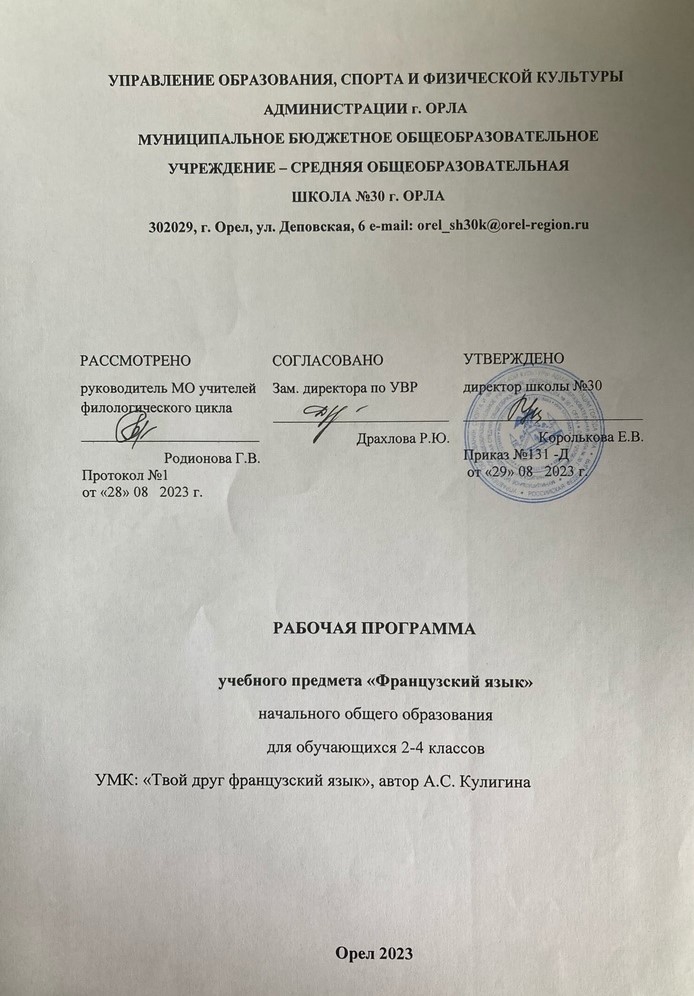 СОДЕРЖАНИЕ ОБУЧЕНИЯ2 КЛАССТематическое содержание речиЗнакомство. Приветствие, знакомство, прощание (с использованием типичных фраз речевого этикета).Мир моего «я». Моя семья. Мой день рождения. Моя любимая еда.Мир моих увлечений. Любимый цвет. Любимая игрушка, игра. Любимые занятия. Мой питомец. Выходной день (в цирке, в зоопарке).Мир вокруг меня. Моя школа. Мои друзья. Моя малая родина (город, село).Родная страна и страны изучаемого языка. Названия родной страны и страны/стран изучаемого языка и их столиц. Произведения детского фольклора. Персонажи детских книг. Праздники родной страны и страны/стран изучаемого языка (Новый год, Рождество).Коммуникативные уменияГоворениеКоммуникативные умения диалогической речи.Ведение с использованием речевых ситуаций, ключевых слов и (или) иллюстраций с соблюдением норм речевого этикета, принятых в стране/странах изучаемого языка:диалога этикетного характера: приветствие, начало и завершение разговора, знакомство с собеседником; поздравление с праздником; выражение благодарности за поздравление; извинение;диалога-расспроса: сообщение фактической информации, ответ на вопросы собеседника, запрашивание интересующей информации.Коммуникативные умения монологической речи.Создание с использованием ключевых слов, вопросов и (или) иллюстраций устных монологических высказываний: описание предмета, реального человека или литературного персонажа, рассказ о себе, члене семьи, друге и другие.Аудирование (восприятие и понимание речи на слух)Понимание на слух речи учителя и других обучающихся и вербальная/ невербальная реакция на услышанное (при непосредственном общении).Восприятие и понимание на слух учебных текстов, построенных на изученном языковом материале, в соответствии с поставленной коммуникативной задачей: с пониманием основного содержания, с пониманием запрашиваемой информации (при опосредованном общении).Аудирование с пониманием основного содержания текста предполагает определение основной темы и главных фактов/событий в воспринимаемом на слух тексте с использованием иллюстраций и языковой догадки.Аудирование с пониманием запрашиваемой информации предполагает выделение и понимание из воспринимаемого на слух текста информации фактического характера (например, имя, возраст, любимое занятие, цвет) с использованием иллюстраций и языковой догадки.Тексты для аудирования: диалог, высказывания собеседников в ситуациях повседневного общения, рассказ, сказка.Смысловое чтениеЧтение вслух и понимание учебных и адаптированных аутентичных текстов объёмом до 60 слов, построенных на изученном языковом материале, с соблюдением правил чтения и соответствующей интонацией, обеспечивая восприятие читаемого слушателями текста.Тексты для чтения вслух: диалог, рассказ, сказка.Чтение про себя учебных текстов, построенных на изученном языковом материале, с различной глубиной проникновения в их содержание в зависимости от поставленной коммуникативной задачи: с пониманием основного содержания, с пониманием запрашиваемой информации.Чтение с пониманием основного содержания текста предполагает определение основной темы и главных фактов/событий в прочитанном тексте с использованием иллюстраций и языковой догадки.Чтение с пониманием запрашиваемой информации предполагает нахождение в прочитанном тексте и понимание запрашиваемой информации фактического характера с использованием иллюстраций и языковой догадки.Тексты для чтения про себя: диалог, рассказ, сказка, электронное сообщение личного характера.ПисьмоОвладение техникой письма (полупечатное написание букв, буквосочетаний, слов).Воспроизведение речевых образцов, списывание текста, выписывание из текста слов, словосочетаний, предложений, вставка пропущенных слов в предложение, дописывание предложений в соответствии с решаемой учебной задачей.Заполнение простых формуляров с указанием личной информации (имя, фамилия, возраст, страна проживания) в соответствии с нормами, принятыми в стране/странах изучаемого языка.Написание с использованием образца коротких поздравлений с праздниками (с днём рождения, Новым годом, Рождеством).Языковые знания и навыкиФонетическая сторона речиБуквы французского алфавита. Фонетически корректное озвучивание букв французского алфавита.Различение на слух, без ошибок, ведущих к сбою в коммуникации, произнесение слов с соблюдением правильного ударения и фраз с соблюдением их ритмико-интонационных особенностей.Чтение новых слов согласно основным правилам чтения французского языка. Реализация обязательного liaison внутри ритмических групп, состоящих из служебного и знаменательного слов (les enfants, mes amis, ils habitent).Графика, орфография и пунктуацияПравильное написание изученных слов, в том числе, слов, содержащих буквы с диакритическими знаками accent aigu, accent grave, accent circonflexe, tréma, cédille.Правильная расстановка знаков препинания: точки, вопросительного и восклицательного знаков в конце предложения.Лексическая сторона речиРаспознавание и употребление в устной и письменной речи не менее 200 лексических единиц (слов, словосочетаний, речевых клише), обслуживающих ситуации общения в рамках тематического содержания речи для 2 класса.Использование языковой догадки для распознавания интернациональных слов (un film, le cosmos).Грамматическая сторона речиРаспознавание и употребление в устной и письменной речи изученных морфологических форм и синтаксических конструкций французского языка.Коммуникативные типы предложений: повествовательные (утвердительные, отрицательные), вопросительные (общий, специальный вопросы), побудительные (в утвердительной форме). Порядок слов в предложении.Нераспространённые и распространённые простые предложения.Предложения с оборотом c’est.Предложения с простым глагольным сказуемым (Je fais ma gymnastique.).Предложения с составным именным сказуемым (Ma mère est médecin.).Предложения с составным глагольным сказуемым (J’aime regarder la télévision.).Предложения с конструкциями il y a, il faut.Настоящее время (présent) глаголов I группы и наиболее частотных глаголов III группы (être, avoir, faire, aller, dire, lire, écrire)Определенный и неопределенный артикли с существительными единственного и множественного числа (наиболее распространенные случаи употребления).Множественное число существительных, образованное по правилу.Множественное число прилагательных, образованное по правилу.Притяжательные прилагательные mon, ma, mes, ton, ta, tes, son, sa, ses.Личные местоимения. Количественные числительные (1–12).Вопросительные слова qui, quand, où, comment, pourquoi. Предлоги места à, dans, sur, sous, derrière, devant.Союз et (при однородных членах).Социокультурные знания и уменияЗнание и использование некоторых социокультурных элементов речевого поведенческого этикета, принятого в стране/странах изучаемого языка в некоторых ситуациях общения: приветствие, прощание, знакомство, выражение благодарности, извинение, поздравление (с днём рождения, Новым годом, Рождеством).Знание названий родной страны и страны/стран изучаемого языка и их столиц.Компенсаторные уменияИспользование при чтении и аудировании языковой догадки (умения понять значение незнакомого слова или новое значение знакомого слова по контексту).Использование при формулировании собственных высказываний ключевых слов, вопросов, иллюстраций.3 КЛАССТематическое содержание речиМир моего «я». Моя семья. Мой день рождения. Моя любимая еда. Мой день (распорядок дня).Мир моих увлечений. Любимая игрушка, игра. Мой питомец. Любимые занятия. Любимая сказка. Выходной день (в цирке, в зоопарке, в парке). Каникулы.Мир вокруг меня. Моя комната (квартира, дом). Моя школа. Мои друзья. Моя малая родина (город, село). Дикие и домашние животные. Погода. Времена года (месяцы).Родная страна и страны изучаемого языка. Россия и страна/страны изучаемого языка. Их столицы, достопримечательности, некоторые интересные факты. Произведения детского фольклора. Персонажи детских книг. Праздники родной страны и страны/стран изучаемого языка.Коммуникативные уменияГоворениеКоммуникативные умения диалогической речи.Ведение с использованием речевых ситуаций, ключевых слов и (или) иллюстраций с соблюдением норм речевого этикета, принятых в стране/странах изучаемого языка:диалога этикетного характера: приветствие, начало и завершение разговора, знакомство с собеседником, поздравление с праздником, выражение благодарности за поздравление, извинение;диалога-расспроса: сообщение фактической информации, ответ на вопросы собеседника, просьба предоставить интересующую информацию;диалога-побуждения: приглашение собеседника к совместной деятельности, вежливое согласие/несогласие на предложение собеседника.Коммуникативные умения монологической речи.Создание с использованием ключевых слов, вопросов и (или) иллюстраций устных монологических высказываний: описание предмета, реального человека или литературного персонажа, рассказ о себе, члене семьи, друге и другие.Пересказ с использованием ключевых слов, вопросов и (или) иллюстраций основного содержания прочитанного текста.АудированиеПонимание на слух речи учителя и других обучающихся и вербальная/невербальная реакция на услышанное (при непосредственном общении).Восприятие и понимание на слух учебных текстов, построенных на изученном языковом материале, в соответствии с поставленной коммуникативной задачей: с пониманием основного содержания, с пониманием запрашиваемой информации (при опосредованном общении).Аудирование с пониманием основного содержания текста предполагает определение основной темы и главных фактов/событий в воспринимаемом на слух тексте с использованием иллюстраций, языковой, в том числе контекстуальной, догадки.Аудирование с пониманием запрашиваемой информации предполагает выделение из воспринимаемого на слух текста и понимание информации фактического характера с использованием иллюстраций, языковой, в том числе контекстуальной, догадки.Тексты для аудирования: диалог, высказывания собеседников в ситуациях повседневного общения, рассказ, сказка.Смысловое чтениеЧтение вслух и понимание учебных и адаптированных аутентичных текстов объёмом до 70 слов, построенных на изученном языковом материале, с соблюдением правил чтения и соответствующей интонацией, обеспечивая восприятие читаемого слушателями текста.Тексты для чтения вслух: диалог, рассказ, сказка.Чтение про себя учебных текстов, построенных на изученном языковом материале, с различной глубиной проникновения в их содержание в зависимости от поставленной коммуникативной задачи: с пониманием основного содержания, с пониманием запрашиваемой информации.Чтение с пониманием основного содержания текста предполагает определение основной темы и главных фактов/событий в прочитанном тексте с использованием иллюстраций, языковой, в том числе контекстуальной, догадки.Чтение с пониманием запрашиваемой информации предполагает нахождение и понимание в прочитанном тексте запрашиваемой информации фактического характера с использованием иллюстраций, языковой, в том числе контекстуальной, догадки.Тексты для чтения: диалог, рассказ, сказка, электронное сообщение личного характера.ПисьмоСписывание текста, выписывание из текста слов, словосочетаний, предложений, вставка пропущенного слова в предложение в соответствии с решаемой коммуникативной/учебной задачей.Создание подписей к картинкам, фотографиям с пояснением, что на них изображено.Заполнение анкет и формуляров с указанием личной информации (имя, фамилия, возраст, страна проживания, любимые занятия) в соответствии с нормами, принятыми в стране/странах изучаемого языка.Написание с использованием образца поздравлений с праздниками (днём рождения, с Новым годом, Рождеством) с выражением пожеланий.Языковые знания и навыкиФонетическая сторона речиРитмико-интонационные особенности повествовательного, побудительного и вопросительного (общий и специальный вопросы) предложений.Различение на слух, без ошибок, произнесение слов с соблюдением правильного ударения и фраз/предложений с соблюдением их ритмико-интонационных особенностей.Чтение новых слов согласно основным правилам чтения.Соблюдение основных правил чтения, в том числе каcающихся сложных сочетаний букв (например, -tion, -eau) в односложных, двусложных и многосложных словах (information, beaucoup).Реализация enchaînement и обязательного liaison внутри ритмических групп.Графика, орфография и пунктуацияПравильное написание изученных слов.Правильная расстановка знаков препинания: точки, вопросительного и восклицательного знаков в конце предложения, а также апостроф в служебных словах.Лексическая сторона речиРаспознавание и употребление в устной и письменной речи не менее 350 лексических единиц (слов, словосочетаний, речевых клише), обслуживающих ситуации общения в рамках тематического содержания речи для 3 класса, включая 200 лексических единиц, усвоенных на первом году обучения.Распознавание и образование в устной и письменной речи родственных слов с использованием основных способов словообразования: аффиксации (суффиксы числительных -ier, -ère, -ième, суффиксы существительных для обозначения профессий -eur, -euse.Грамматическая сторона речиРаспознавание и употребление в устной и письменной речи изученных морфологических форм и синтаксических конструкций французского языка.Различные коммуникативные типы предложений: повествовательные (утвердительные, отрицательные), побудительные предложения (в том числе, в отрицательной форме).Предложения с оборотом ce sont.Предложения с неопределенно-личным местоимением on. Настоящее время (présent de l’indicatif) глаголов I группы, возвратных глаголов, а также некоторых глаголов III группы (mettre, prendre, глаголы на -endre, -ondre).Ближайшее будущее время (futur immédiat).Безличные конструкции il fait, il neige, il pleut для обозначения погоды, il est для обозначения времени.Неопределенный и определенный артикли с существительными единственного и множественного числа.Согласование прилагательных с существительными в роде и числе.Указательные прилагательные ce, cet, cette, ces. Притяжательные прилагательные notre, votre, leur; nos, vos, leurs.Вопросительные слова quel, quelle. Количественные числительные (13–60).Порядковые числительные (1–10).Наиболее употребительные предлоги de, près de, contre, chez, avec.Социокультурные знания и уменияЗнание и использование некоторых социокультурных элементов речевого поведенческого этикета, принятого в стране/странах изучаемого языка, в некоторых ситуациях общения: приветствие, прощание, знакомство, выражение благодарности, извинение, поздравление с днём рождения, Новым годом, Рождеством.Знание произведений детского фольклора (рифмовок, стихов, песенок), персонажей детских книг.Краткое представление своей страны и страны/стран изучаемого языка (названия родной страны и страны/стран изучаемого языка и их столиц, название родного города/села, цвета национальных флагов).Компенсаторные уменияИспользование при чтении и аудировании языковой, в том числе контекстуальной, догадки.Использование при формулировании собственных высказываний ключевых слов, вопросов, иллюстраций.Игнорирование информации, не являющейся необходимой для понимания основного содержания прочитанного/прослушанного текста или для нахождения в тексте запрашиваемой информации.4 КЛАССТематическое содержание речиМир моего «я». Моя семья. Мой день рождения, подарки. Моя любимая еда. Мой день (распорядок дня, домашние обязанности).Мир моих увлечений. Любимая игрушка, игра. Мой питомец. Любимые занятия. Занятия спортом. Любимая сказка/история/рассказ. Выходной день (в цирке, в зоопарке, в парке). Каникулы.Мир вокруг меня. Моя комната (квартира, дом), предметы мебели и интерьера. Моя школа, любимые учебные предметы. Мои друзья, их внешность и черты характера. Моя малая родина (город, село). Путешествия. Дикие и домашние животные. Погода. Времена года (месяцы). Покупки (одежда, обувь, книги, основные продукты питания).Родная страна и страны изучаемого языка. Россия и страна/страны изучаемого языка. Их столицы, основные достопримечательности и некоторые интересные факты. Произведения детского фольклора. Персонажи детских книг. Праздники родной страны и страны/стран изучаемого языка.Коммуникативные уменияГоворениеКоммуникативные умения диалогической речи.Ведение с использованием речевых ситуаций, ключевых слов и (или) иллюстраций с соблюдением норм речевого этикета, принятых в стране/странах изучаемого языка:диалога этикетного характера: приветствие, ответ на приветствие, завершение разговора (в том числе по телефону), прощание, знакомство с собеседником, поздравление с праздником, выражение благодарности за поздравление, выражение извинения;диалога-побуждения: обращение к собеседнику с просьбой, вежливое согласие выполнить просьбу, приглашение собеседника к совместной деятельности, вежливое согласие/несогласие на предложение собеседника;диалога-расспроса: сообщение фактической информации, ответы на вопросы собеседника, запрашивание интересующей информации.Коммуникативные умения монологической речи.Создание с использованием ключевых слов, вопросов и (или) иллюстраций устных монологических высказываний: описание (в том числе характеристика, повествование) предмета, внешности и одежды, черт характера реального человека или литературного персонажа, рассказ/сообщение (повествование) с использованием ключевых слов, вопросов и (или) иллюстраций.Создание устных монологических высказываний в рамках тематического содержания речи по образцу (с выражением своего отношения к предмету речи).Пересказ основного содержания прочитанного текста с использованием ключевых слов, вопросов, плана и (или) иллюстраций.Краткое устное изложение результатов выполненного несложного проектного задания.АудированиеПонимание на слух речи учителя и других обучающихся и вербальная/ невербальная реакция на услышанное (при непосредственном общении).Восприятие и понимание на слух учебных и адаптированных аутентичных текстов в соответствии с поставленной коммуникативной задачей: с пониманием основного содержания, с пониманием запрашиваемой информации (при опосредованном общении).Аудирование с пониманием основного содержания текста предполагает умение определять основную тему и главные факты/события в воспринимаемом на слух тексте с использованием иллюстраций, языковой, в том числе контекстуальной, догадки с использованием иллюстраций, языковой, в том числе контекстуальной, догадки.Аудирование с пониманием запрашиваемой информации предполагает умение выделять запрашиваемую информацию фактического характера с использованием иллюстраций, языковой, в том числе контекстуальной, догадки.Тексты для аудирования: диалог, высказывания собеседников в ситуациях повседневного общения, рассказ, сказка, сообщение информационного характера.Смысловое чтениеЧтение вслух и понимание учебных и адаптированных аутентичных текстов объёмом до 70 слов, построенных на изученном языковом материале, с соблюдением правил чтения и соответствующей интонацией, обеспечивая восприятие читаемого слушателями текста.Тексты для чтения вслух: диалог, рассказ, сказка.Чтение про себя учебных и адаптированных аутентичных текстов, построенных на изученном языковом материале, с различной глубиной проникновения в их содержание в зависимости от поставленной коммуникативной задачи: с пониманием основного содержания, с пониманием запрашиваемой информации.Чтение с пониманием основного содержания текста предполагает определение основной темы и главных фактов/событий в прочитанном тексте с использованием иллюстраций, языковой, в том числе контекстуальной, догадки. Чтение с пониманием запрашиваемой информации предполагает нахождение в прочитанном тексте и понимание запрашиваемой информации фактического характера с использованием иллюстраций, языковой, в том числе контекстуальной, догадки. Прогнозирование содержания текста по заголовку.Смысловое чтение про себя учебных и адаптированных аутентичных текстов, содержащих отдельные незнакомые слова, понимание основного содержания (тема, главная мысль, главные факты/события) тексте с использованием иллюстраций, языковой, в том числе контекстуальной, догадки.Чтение несплошных текстов (таблиц, диаграмм) и понимание представленной в них информации.Тексты для чтения: диалог, рассказ, сказка, электронное сообщение личного характера, текст научно-популярного характера, стихотворение.ПисьмоВыписывание из текста слов, словосочетаний, предложений, вставка пропущенных слов в предложение в соответствии с решаемой коммуникативной/учебной задачей.Заполнение простых анкет и формуляров с указанием личной информации (имя, фамилия, возраст, место жительства (страна проживания, город), любимые занятия) в соответствии с нормами, принятыми в стране/странах изучаемого языка;Написание с использованием образца поздравлений с праздниками (с Новым годом, Рождеством, днём рождения) с выражением пожеланий.Создание подписей к картинкам, фотографиям с пояснением, что на них изображено, написание короткого рассказа по плану/ключевым словам.Написание электронного сообщения личного характера с использованием образца.Языковые знания и навыкиФонетическая сторона речиРазличение на слух, без ошибок, ведущих к сбою в коммуникации, произнесение слов с соблюдением правильного ударения и фраз/предложений с соблюдением их ритмико-интонационных особенностей.Чтение новых слов согласно основным правилам чтения.Реализация enchaînement, обязательного и факультативного liaison внутри ритмических групп.Графика, орфография и пунктуация.Правильное написание изученных слов.Правильная расстановка знаков препинания: точки, вопросительного и восклицательного знака в конце предложения; запятой при перечислении.Лексическая сторона речиРаспознавание и употребление в устной и письменной речи не менее 500 лексических единиц (слов, словосочетаний, речевых клише), обслуживающих ситуации, включая 350 лексических единиц.Распознавание и образование в устной и письменной речи родственных слов с использованием основных способов словообразования: аффиксации (суффиксы существительных -teur, -trice, -ier, -ière и прилагательных -eux, -euse) и словосложения (football, supermarché).Грамматическая сторона речиРаспознавание и употребление в устной и письменной речи изученных морфологических форм и синтаксических конструкций французского языка.Особенности спряжения глаголов I группы в настоящем времени (présent de l’indicatif).Спряжение глаголов II группы и наиболее употребительных глаголов III группы (prendre, venir, savoir, vouloir, pouvoir, devoir) в настоящем времени (présent de l’indicatif).Спряжение наиболее употребительных глаголов в прошедшем сложном времени (passé composé), спрягающихся с être и avoir. Употребление существительных со слитным и частичным артиклями.Множественное число существительных и прилагательных (образованные по правилу и некоторые исключения cheval – chevaux, travail – travaux).Количественные числительные (61–100).Порядковые числительные (11–20). Наречия времени.Обозначение даты и года. Предлоги entre, à côté de, parmi.Социокультурные знания и уменияЗнание и использование некоторых социокультурных элементов речевого поведенческого этикета, принятого в стране/странах изучаемого языка, в некоторых ситуациях общения: приветствие, прощание, знакомство, выражение благодарности, извинение, поздравление с днём рождения, Новым годом, Рождеством, разговор по телефону.Краткое представление своей страны и страны/стран изучаемого языка (названия стран и их столиц, название родного города/села, цвета национальных флагов, основные достопримечательности).Компенсаторные уменияИспользование при чтении и аудировании языковой догадки (умения понять значение незнакомого слова или новое значение знакомого слова из контекста).Использование при формулировании собственных высказываний ключевых слов, вопросов, картинок, фотографий.Прогнозирование содержание текста для чтения на основе заголовка.Игнорирование информации, не являющейся необходимой для понимания основного содержания прочитанного/прослушанного текста или для нахождения в тексте запрашиваемой информации.Использовать двуязычные словари, словари в картинках и другие справочные материалы, включая ресурсы Интернета.ПЛАНИРУЕМЫЕ РЕЗУЛЬТАТЫ ОСВОЕНИЯ ПРОГРАММЫ ПО ИНОСТРАННОМУ (ФРАНЦУЗСКОМУ) ЯЗЫКУ НА УРОВНЕ НАЧАЛЬНОГО ОБЩЕГО ОБРАЗОВАНИЯЛИЧНОСТНЫЕ РЕЗУЛЬТАТЫЛичностные результаты освоения программы по иностранному (французскому) языку на уровне начального общего образования достигаются в единстве учебной и воспитательной деятельности в соответствии с традиционными российскими социокультурными и духовно-нравственными ценностями, принятыми в обществе правилами и нормами поведения и способствуют процессам самопознания, самовоспитания и саморазвития, формирования внутренней позиции личности.В результате изучения иностранного (французского) языка на уровне начального общего образования у обучающегося будут сформированы следующие личностные результаты:1) гражданско-патриотического воспитания:становление ценностного отношения к своей Родине – России;осознание своей этнокультурной и российской гражданской идентичности;сопричастность к прошлому, настоящему и будущему своей страны и родного края;уважение к своему и другим народам;первоначальные представления о человеке как члене общества, о правах и ответственности, уважении и достоинстве человека, о нравственно-этических нормах поведения и правилах межличностных отношений.2) духовно-нравственного воспитания:признание индивидуальности каждого человека;проявление сопереживания, уважения и доброжелательности;неприятие любых форм поведения, направленных на причинение физического и морального вреда другим людям.3) эстетического воспитания:уважительное отношение и интерес к художественной культуре, восприимчивость к разным видам искусства, традициям и творчеству своего и других народов;стремление к самовыражению в разных видах художественной деятельности.4) физического воспитания, формирования культуры здоровья и эмоционального благополучия:соблюдение правил здорового и безопасного (для себя и других людей) образа жизни в окружающей среде (в том числе информационной);бережное отношение к физическому и психическому здоровью.5) трудового воспитания:осознание ценности труда в жизни человека и общества, ответственное потребление и бережное отношение к результатам труда, навыки участия в различных видах трудовой деятельности, интерес к различным профессия.6) экологического воспитания:бережное отношение к природе;неприятие действий, приносящих ей вред.7) ценности научного познания:первоначальные представления о научной картине мира;познавательные интересы, активность, инициативность, любознательность и самостоятельность в познании.МЕТАПРЕДМЕТНЫЕ РЕЗУЛЬТАТЫВ результате изучения иностранного (французского) языка на уровне начального общего образования у обучающегося будут сформированы познавательные универсальные учебные действия, коммуникативные универсальные учебные действия, регулятивные универсальные учебные действия, совместная деятельность.Познавательные универсальные учебные действияБазовые логические действия:сравнивать объекты, устанавливать основания для сравнения, устанавливать аналогии;объединять части объекта (объекты) по определённому признаку;определять существенный признак для классификации, классифицировать предложенные объекты;находить закономерности и противоречия в рассматриваемых фактах, данных и наблюдениях на основе предложенного педагогическим работником алгоритма;выявлять недостаток информации для решения учебной (практической) задачи на основе предложенного алгоритма;устанавливать причинно-следственные связи в ситуациях, поддающихся непосредственному наблюдению или знакомых по опыту, делать выводы.Базовые исследовательские действия:определять разрыв между реальным и желательным состоянием объекта (ситуации) на основе предложенных педагогическим работником вопросов;с помощью педагогического работника формулировать цель, планировать изменения объекта, ситуации;сравнивать несколько вариантов решения задачи, выбирать наиболее подходящий (на основе предложенных критериев);проводить по предложенному плану опыт, несложное исследование по установлению особенностей объекта изучения и связей между объектами (часть целое, причина следствие);формулировать выводы и подкреплять их доказательствами на основе результатов проведенного наблюдения (опыта, измерения, классификации, сравнения, исследования);прогнозировать возможное развитие процессов, событий и их последствия в аналогичных или сходных ситуациях.Работа с информацией:выбирать источник получения информации;согласно заданному алгоритму находить в предложенном источнике информацию, представленную в явном виде;распознавать достоверную и недостоверную информацию самостоятельно или на основании предложенного педагогическим работником способа её проверки;соблюдать с помощью взрослых (педагогических работников, родителей (законных представителей) несовершеннолетних обучающихся) правила информационной безопасности при поиске информации в Интернете;анализировать и создавать текстовую, видео, графическую, звуковую, информацию в соответствии с учебной задачей;самостоятельно создавать схемы, таблицы для представления информации.Коммуникативные универсальные учебные действиявоспринимать и формулировать суждения, выражать эмоции в соответствии с целями и условиями общения в знакомой среде;проявлять уважительное отношение к собеседнику, соблюдать правила ведения диалога и дискуссии;признавать возможность существования разных точек зрения;корректно и аргументированно высказывать своё мнение;строить речевое высказывание в соответствии с поставленной задачей;создавать устные и письменные тексты (описание, рассуждение, повествование);готовить небольшие публичные выступления;подбирать иллюстративный материал (рисунки, фото, плакаты) к тексту выступления.Регулятивные универсальные учебные действияСамоорганизация:планировать действия по решению учебной задачи для получения результата;выстраивать последовательность выбранных действий.Совместная деятельностьформулировать краткосрочные и долгосрочные цели (индивидуальные с учётом участия в коллективных задачах) в стандартной (типовой) ситуации на основе предложенного формата планирования, распределения промежуточных шагов и сроков;принимать цель совместной деятельности, коллективно строить действия по её достижению: распределять роли, договариваться, обсуждать процесс и результат совместной работы;проявлять готовность руководить, выполнять поручения, подчиняться;ответственно выполнять свою часть работы;оценивать свой вклад в общий результат;выполнять совместные проектные задания с опорой на предложенные образцы.ПРЕДМЕТНЫЕ РЕЗУЛЬТАТЫПредметные результаты по учебному предмету «Иностранный (французский) язык» предметной области «Иностранный язык» должны быть ориентированы на применение знаний, умений и навыков в типичных учебных ситуациях и реальных жизненных условиях, отражать сформированность иноязычной коммуникативной компетенции на элементарном уровне в совокупности её составляющих – речевой, языковой, социокультурной, компенсаторной, метапредметной (учебно-познавательной).К концу обучения во 2 классе обучающийся получит следующие предметные результаты:Коммуникативные уменияГоворение:вести разные виды диалогов (диалог этикетного характера, диалог-расспрос) в стандартных ситуациях неофициального общения, используя вербальные и (или) зрительные опоры, с соблюдением правил речевого этикета, принятых в стране/странах изучаемого языка (не менее 3 реплик со стороны каждого собеседника);создавать устные монологические высказывания объёмом не менее 3 фраз в рамках изучаемой тематики с использованием картинок, фотографий, ключевых слов, вопросов.Аудирование:воспринимать на слух и понимать учебные тексты, построенные на изученном языковом материале, с разной глубиной проникновения в их содержание в зависимости от поставленной коммуникативной задачи: с пониманием основного содержания, с пониманием запрашиваемой информации фактического характера, используя зрительные опоры и языковую догадку (время звучания текста/текстов для аудирования – до 40 секунд.Смысловое чтение:читать вслух и понимать учебные и адаптированные аутентичные тексты объёмом до 60 слов, построенные на изученном языковом материале, с соблюдением правил чтения и соответствующей интонацией, обеспечивая восприятие читаемого слушателями;читать про себя и понимать учебные тексты, построенные на изученном языковом материале, с различной глубиной проникновения в их содержание в зависимости от поставленной коммуникативной задачи: с пониманием основного содержания, с пониманием запрашиваемой информации, используя зрительные опоры и языковую догадку (объём текста для чтения – до 80 слов).Письмо:заполнять простые формуляры, сообщая о себе основные сведения, в соответствии с нормами, принятыми в стране/ странах изучаемого языка;писать с использованием образца короткие поздравления с праздниками.Языковые знания и навыкиФонетическая сторона речи:различать на слух, без ошибок произносить слова с правильным ударением и фразы с соблюдением их ритмико-интонационных особенностей;называть буквы французского алфавита в правильной последовательности и графически корректно воспроизводить все буквы алфавита;читать вслух новые слова согласно основным правилам чтения.Графика, орфография и пунктуация:правильно писать изученные слова;правильно расставлять знаки препинания (точка, вопросительный и восклицательный знаки в конце предложения).Лексическая сторона речи:распознавать и правильно употреблять в устной и письменной речи не менее 200 лексических единиц (слов, словосочетаний, речевых клише), обслуживающих ситуации общения;распознавать с помощью языковой догадки интернациональные слова (un film, le cosmos).Грамматическая сторона речи:распознавать и употреблять в устной и письменной речи изученные морфологические формы и синтаксические конструкции французского языка:основные коммуникативные типы предложений: повествовательные (утвердительные, отрицательные), вопросительные (общий, специальный вопросы) с вопросительными словами qui, quand, où, comment, pourquoi, а также с оборотами est-ce que, qu’est-ce que), побудительные (в утвердительной форме);нераспространённые и распространённые простые предложения;предложения с оборотом c’est;предложения с простым глагольным сказуемым (Je fais ma gymnastique.), с составным именным сказуемым (Ma mère est médecin.) и с составным глагольным сказуемым (J’aime regarder la télévision.);предложения с конструкциями il y a, il faut;настоящее время (présent de l’indicatif) глаголов I группы и наиболее частотных глаголов III группы (être, avoir, faire, aller, dire, lire, écrire);определённый и неопределённый артикли с существительными единственного и множественного числа (наиболее распространённые случаи употребления), род имён существительных;множественное число существительных, образованное по правилу;множественное число прилагательных, образованное по правилу;притяжательные прилагательные mon, ma, mes, ton, ta, tes, son, sa, ses;личные местоимения;количественные числительные (1–12);предлоги места à, dans, sur, sous, derrière, devant;союз et (при однородных членах).Социокультурные знания и умения:владеть социокультурными знаниями и умениями: знать название родной страны и страны/стран изучаемого языка, некоторые литературные персонажи, небольшие произведения детского фольклора (рифмовки, песни);кратко представлять свою страну на иностранном языке в рамках изучаемой тематики.К концу обучения в 3 классе обучающийся получит следующие предметные результаты:Коммуникативные уменияГоворение:вести разные виды диалогов (диалог этикетного характера, диалог-расспрос, диалог-побуждение) в стандартных ситуациях неофициального общения с вербальными и (или) зрительными опорами с соблюдением правил речевого этикета, принятых в стране/странах изучаемого языка в рамках изучаемой тематики (не менее 4 реплик со стороны каждого собеседника);создавать устные связные монологические высказывания (описание; повествование/рассказ) с вербальными и (или) зрительными опорами в рамках изучаемой тематики (объёмом не менее 4 фраз);передавать основное содержание прочитанного текста с вербальными и (или) зрительными опорами (объём монологического высказывания – не менее 4 фраз).Аудирование:воспринимать на слух и понимать речь учителя и других обучающихся, вербально/невербально реагировать на услышанное;воспринимать на слух и понимать учебные тексты, построенные на изученном языковом материале, с разной глубиной проникновения в их содержание в зависимости от поставленной коммуникативной задачи: с пониманием основного содержания, с пониманием запрашиваемой информации фактического характера со зрительной опорой и с использованием языковой, в том числе контекстуальной, догадки (время звучания текста/текстов для аудирования – до 1 минуты).Смысловое чтение:читать вслух и понимать учебные и адаптированные аутентичные тексты объёмом до 70 слов, построенные на изученном языковом материале, с соблюдением правил чтения и соответствующей интонацией, обеспечивая восприятие читаемого слушателями текста;читать про себя и понимать учебные тексты, содержащие отдельные незнакомые слова, с различной глубиной проникновения в их содержание в зависимости от поставленной коммуникативной задачи: с пониманием основного содержания, с пониманием запрашиваемой информации, со зрительной опорой и без опоры, а также с использованием языковой, в том числе контекстуальной, догадки (объём текста/текстов для чтения – до 130 слов).Письмо:создавать подписи к иллюстрациям с пояснением, что на них изображено, заполнять простые анкеты и формуляры, сообщая о себе основные сведения (имя, фамилия, возраст, страна проживания, любимое занятие и другие) в соответствии с нормами, принятыми в стране/странах изучаемого языка;писать с использованием образца короткие поздравления с праздниками (с днём рождения, Новым годом, Рождеством) с выражением пожелания.Языковые знания и навыкиФонетическая сторона речи:различать на слух, без ошибок произносить слова с правильным ударением и фразы с соблюдением их ритмико-интонационных особенностей;читать вслух слова согласно основным правилам чтения.Графика, орфография и пунктуация:правильно писать изученные слова;правильно расставлять знаки препинания (точку, вопросительный и восклицательный знаки в конце предложения).Лексическая сторона речи:распознавать и правильно употреблять в устной и письменной речи не менее 350 лексических единиц (слов, словосочетаний, речевых клише), обслуживающих ситуации общения в рамках тематического содержания для 3 класса, включая освоенные в предшествующий год обучения 200 лексических единиц;распознавать и употреблять в устной и письменной речи родственные слова, образованные с использованием основных способов словообразования: аффиксации (суффиксы числительных -ier, -ère, -ième, суффиксы существительных для обозначения профессий -eur, -euse).Грамматическая сторона речи:распознавать и употреблять в устной и письменной речи изученные грамматические конструкции и морфологические формы французского языка:основные коммуникативные типы предложений: повествовательные (утвердительные, отрицательные), вопросительные (общий, специальный вопросы), побудительные предложения (в отрицательной форме);предложения с оборотом ce sont;предложения с неопределенно-личным местоимением on;настоящее время (présent de l’indicatif) глаголов I группы, возвратных глаголов, а также некоторых глаголов III группы (mettre, prendre, глаголы на -endre, -ondre);ближайшее будущее время (futur immédiat);безличные конструкции il fait, il neige, il pleut для обозначения погоды, il est для обозначения времени;указательные прилагательные ce, cet, cette, ces;притяжательные прилагательные notre, votre, leur, nos, vos, leurs;вопросительные слова quel, quelle;количественные числительные (13–60);порядковые числительные (1–10);наиболее употребительные предлоги de, près de, contre, chez, avec.Социокультурные знания и умения:владеть социокультурными знаниями и умениями: знать название родной страны и страны/стран изучаемого языка, некоторые литературные персонажи, небольшие произведения детского фольклора (рифмовки, песни);кратко представлять свою страну на иностранном языке в рамках изучаемой тематики.К концу обучения в 4 классе обучающийся получит следующие предметные результаты:Коммуникативные уменияГоворение:вести разные виды диалогов (диалог этикетного характера, диалог-побуждение, диалог-расспрос, диалог-разговор по телефону) на основе вербальных и (или) зрительных опор, с соблюдением правил речевого этикета, принятых в стране/странах изучаемого языка (не менее 4–5 реплик со стороны каждого собеседника);создавать устные связные монологические высказывания (описание/характеристика, повествование/сообщение) с вербальными и (или) зрительными опорами в рамках тематического содержания речи для 4 класса (объём монологического высказывания – не менее 4–5 фраз);передавать основное содержание прочитанного текста с вербальными и (или) зрительными опорами;представлять результаты выполненной проектной работы, в том числе подбирая иллюстративный материал (рисунки, фото) к тексту выступления.Аудирование:воспринимать на слух и понимать речь учителя и других обучающихся, вербально/невербально реагировать на услышанное;воспринимать на слух и понимать учебные и адаптированные аутентичные тексты, построенные на изученном языковом материале, с разной глубиной проникновения в их содержание в зависимости от поставленной коммуникативной задачи: с пониманием основного содержания, с пониманием запрашиваемой информации фактического характера со зрительной опорой и с использованием языковой, в том числе контекстуальной, догадки (время звучания текста/текстов для аудирования – до 1 минуты).Смысловое чтение:читать вслух и понимать учебные и адаптированные аутентичные тексты объёмом до 70 слов, построенные на изученном языковом материале, с соблюдением правил чтения и соответствующей интонацией, обеспечивая восприятие читаемого слушателями текста;читать про себя и понимать учебные и адаптированные аутентичные тексты, содержащие отдельные незнакомые слова, с различной глубиной проникновения в их содержание в зависимости от поставленной коммуникативной задачи: с пониманием основного содержания, с пониманием запрашиваемой информации, со зрительной опорой и без опоры, с использованием языковой, в том числе контекстуальной, догадки (объём текста/текстов для чтения – до 160 слов);читать про себя несплошные тексты (таблицы) и понимать представленную в них информацию.Письмо:заполнять анкеты и формуляры, сообщая о себе основные сведения (имя, фамилия, возраст, место жительства (страна проживания, город), любимые занятия, домашний питомец и другие), в соответствии с нормами, принятыми в стране/странах изучаемого языка;писать с использованием образца короткие поздравления с праздниками с выражением пожелания;писать с использованием образца электронное сообщение личного характера (объём сообщения – до 50 слов).Языковые знания и навыкиФонетическая сторона речи:различать на слух, без ошибок произносить слова с правильным ударением и фразы с соблюдением их ритмико-интонационных особенностей;читать вслух слова согласно основным правилам чтения.Графика, орфография и пунктуация:правильно писать изученные слова;правильно расставлять знаки препинания (точку, вопросительный и восклицательный знаки в конце предложения, запятая при перечислении).Лексическая сторона речи:распознавать и употреблять в устной и письменной речи не менее 500 лексических единиц (слов, словосочетаний, речевых клише), включая 350 лексических единиц, освоенных в предыдущие годы обучения;распознавать и образовывать в устной и письменной речи родственных слов с использованием основных способов словообразования: аффиксации (суффиксы существительных -teur, -trice, -ier, -ière и прилагательных -eux, -euse) и словосложения (football, supermarché).Грамматическая сторона речи:распознавать и употреблять в устной и письменной речи изученные синтаксические конструкции и морфологические формы французского языка;распознавать особенности спряжения глаголов I группы в настоящем времени (présent de l’indicatif);распознавать спряжение глаголов II группы и наиболее употребительных глаголов III группы (prendre, venir, savoir, vouloir, pouvoir, devoir) в настоящем времени (présent de l’indicatif);распознавать спряжение наиболее употребительных глаголов в прошедшем сложном времени (passé composé), спрягающихся с être и avoir;распознавать употребление существительных со слитным и частичным артиклями;образовывать множественное число существительных и прилагательных (образованные по правилу и некоторые исключения cheval – chevaux, travail – travaux);распознавать количественные числительные (61–100);распознавать порядковые числительные (11–20);образовывать наречия времени;вводить обозначение даты и года;распознавать предлоги entre, à côté de, parmi.Социокультурные знания и умения:владеть социокультурными знаниями и умениями: знать название родной страны и страны/стран изучаемого языка, некоторые литературные персонажи, небольшие произведения детского фольклора (рифмовки, песни);кратко представлять свою страну на иностранном языке в рамках изучаемой тематики.ТЕМАТИЧЕСКОЕ ПЛАНИРОВАНИЕ:2 КЛАСС (68 ЧАСОВ)3 КЛАСС (68 ЧАСОВ)4 КЛАСС (68 ЧАСОВ)№Программная тема, число часов на её изучение (Тематика общения) Программное содержание (Коммуникативные умения и языковые навыки)Характеристика деятельности (учебной, познавательной, коммуникативной/речевой); методы и формы организацииЭлектронные (цифровые) образовательные ресурсы12345Знакомство. Приветствие, знакомство, прощание (7 ч) Мир моих увлечений. Любимый цвет. Любимая игрушка, игра. Любимые занятия. Мой питомец. Выходной день (в цирке, в зоопарке) (10 ч)Родная страна и страны изучаемого языка. Названия родной страны и страны/стран изучаемого языка, их столицы. Произведения детского фольклора. Персонажи детских книг. (12 ч)Мир вокруг меня. Моя школа. Мои друзья. Моя малая родина (город, село). Родная страна и страны изучаемого языка. Праздники родной страны и страны/стран изучаемого языка (Новый год, Рождество) (16 ч)Мир моего «я». Моя семья. Мой день рождения. Моя любимая еда (23 ч)Диалогическая речь Ведение элементарных диалогов (диалога этикетного характера, диалога-расспроса) с опорой на речевые ситуации, ключевые слова и/или иллюстрации с соблюдением норм речевого этикета.Монологическая речь Создание устных монологических высказываний с опорой на ключевые слова, вопросы и/или иллюстрации. Аудирование Понимание на слух речи учителя и одноклассников. Восприятие на слух и понимание учебных текстов, построенных на изученном языковом материале, с разной глубиной проникновения в их содержание в зависимости от поставленной коммуникативной задачи (с пониманием основного содержания, с пониманием запрашиваемой информации) с опорой на ил люстрации, а также с использованием языковой догадки. Чтение Чтение вслух и понимание учебных и адаптированных аутентичных текстов, построенных на изученном языковом материале, с соблюдением правил чтения и соответствующей интонацией, обеспечивая тем самым адекватное восприятие читаемого слушателями. Чтение про себя учебных текстов, построенных на изученном языковом материале, с разной глубиной проникновения в их содержание в зависимости от поставленной коммуникативной задачи (с пониманием основного со держания, с пониманием запрашиваемой информации) с опорой на иллюстрации, а также с использованием языковой догадки. Письмо Воспроизведение речевых образцов, списывание текста. Выписывание из текста слов, словосочетаний, предложений; вставка пропущенных слов в предложение, дописывание предложений в соответствии с решаемой учебной задачей.Заполнение простых формуляров с указанием личной информации в соответствии с нормами, принятыми в стране/странах изучаемого языка. Написание с опорой на образец коротких поздравлений с праздниками. Фонетическая сторона речи Знание букв французского алфавита в правильной последовательности. Корректное называние букв французского алфавита. Соблюдение норм произношения: долгота и краткость гласных, открытость и закрытость гласных, носовые гласные; отсутствие оглушения звонких согласных в конце слова.Различение на слух и правильное произношение слов и фраз с соблюдением ритмико-интонационных особенностей французского языка. Реализация обязательного связывания (liaison) внутри ритмических групп, состоящих из служебного и знаменательного слов Различение на слух и произнесение предложений (повествовательного, побудительного и вопросительного: общий и специальный вопрос) с соблюдением их ритмико-интонационных особенностей. Владение основными правилами чтения. Вычленение некоторых звукобуквенных сочетаний при анализе знакомых слов. Чтение новых слов согласно основным правилам чтения французского языка. Графика, орфография и пунктуация Правильное написание букв французского алфавита изученных слов, в том числе слов, содержащих диакритические знаки accent aigu, accent grave, accent circonflexe, trйma, cédille . Правильная расстановка знаков препинания; знака апострофа. Лексическая сторона речи Распознавание в письменном и звучащем тексте и употребление в устной и письменной речи изученных лексических единиц (слов, словосочетаний, речевых клише) — не менее 200. Использование в процессе чтения и аудирования языковой догадки для распознавания интернациональных слов.Грамматическая сторона речи Распознавание и употребление в устной и письменной речи изученных морфологических форм и синтаксических конструкций французского языка: Различные коммуникативные типы предложений: повествовательные (утвердительные, отрицательные), вопросительные (общий и специальный вопросы с вопросительными словами qui, quand, oщ, comment, pourquoi, а также с оборотами est-ce que, qu’est-ce que), побудительные (в утвердительной форме) Нераспространённые и распространённые простые предложения. Предложения с оборотом c’est. Порядок слов в предложении Отрицательная частица ne … pas. Предложения с простым глагольным, составным именным и составным глагольным сказуемым. Предложения с конструкциями il y a, il faut. Повелительное наклонение глаголов (impératif).Предложения с глаголами I группы и наиболее частотными глаголами III группы (être, avoir, faire, aller, dire, lire, écrire) в настоящем времени (présent). Неопределённый и определённый, артикли с существительными мужского и женского рода, единственного и множественного числа (наиболее распространённые случаи употребления). Существительные мужского и женского рода. Множественное число существительных, образованное по правилу. Прилагательные мужского и женского рода. Множественное число прилагательных, образованное по правилу. Согласование прилагательных с существительными в роде и числе.Притяжательные прилагательные mon, ma, mes; ton, ta, tes; son, sa, ses. Личные местоимения в функции подлежащего je, tu, il/ elle, nous, vous, ils/elles. Количественные числительные (1–12). Предлоги (а, dans, sur, sous, derrière, devant). Союз et (при однородных членах). Социокультурные знания и умения Знание и использование некоторых социокультурных элементов речевого поведенческого этикета, принятого в франкоязычных странах в некоторых ситуациях общения. Небольшие произведений детского фольклора, персонажей детских книг. Названия родной страны и страны/стран изучаемого языка и их столиц.Диалогическая речь Начинать, поддерживать и заканчивать разговор; знакомиться с собеседником; поздравлять с праздником и вежливо реагировать на поздравление; выражать благодарность; приносить извинения. Запрашивать интересующую информацию; сообщать фактическую информацию, отвечая на вопросы (общие, специальные). Составлять диалог в соответствии с поставленной коммуникативной задачей по образцу, с использованием вербальных (речевые ситуации, ключевые слова) и зрительных опор (картинки, фотографии).Монологическая речь Описывать предмет, человека, литературного персонажа. Рассказывать о себе, своей семье, друге. Выражать своё отношение к предмету речи (Мне нравится/Мне не нравится …). Создавать связное монологическое высказывание по образцу с использованием вербальных (ключевые слова, вопросы) и зрительных (картинки, фотографии) опор. Аудирование Понимать в целом речь учителя по ведению урока. Распознавать на слух и полностью понимать связное высказывание учителя, одноклассника, построенное на знакомом языковом материале; вербально/невербально реагировать на услышанное. Воспринимать на слух и понимать основное содержание текста, построенного на изученном языковом материале. Определять тему прослушанного текста. Определять главные факты/события в прослушанном тексте.Воспринимать на слух и понимать запрашиваемую информацию фактического характера (имя, возраст, любимое занятие, цвет и т. д.) в тексте, построен- ном на изученном языковом материале. Использовать зрительные опоры (картинки, фотографии) при восприятии на слух текста. Использовать языковую догадку при восприятии на слух текста. Чтение Соотносить графический образ слова с его звуковым образом на основе знания правил чтения. Соблюдать правильное ударение в словах и фразах; интонацию в целом. Читать вслух и понимать учебные и адаптированные аутентичные тексты, построенные на изученном языковом материале, с соблюдением правил чтения и соответствующей интонацией, обеспечивая тем самым адекватное восприятие читаемого слушателями. Зрительно воспринимать текст, узнавать знакомые слова, грамматические явления и понимать основное содержание текста, построенного на изученном языковом материале. Определять тему прочитанного текста (о ком или о чём говорится в тексте). Определять главные факты/события в прочитанном тексте. Соотносить текст/части текста с иллюстрациями. Использовать внешние формальные элементы текста (заголовок, иллюстрацию, сноску) для понимания основного содержания прочитанного текста. Находить в тексте, построенном на изученном языковом материале, запрашиваемую информацию фактического характера (где происходить действие, любимое занятие героя рассказа и т. д.). Использовать языковую догадку для понимания основного содержания текста/нахождения нужной информации в тексте. Находить значение незнакомых слов в двуязычном словаре учебника. Письмо Копировать речевые образцы; списывать текст без ошибок; выписывать из текста слова, словосочетания, предложения в соответствии с учебной задачей. Восстанавливать предложение, вставляя пропущенные слова или дописывая его окончание в соответствии с решаемой коммуникативной/учебной задачей.Заполнять простые формуляры, в соответствии с нормами, принятыми в стране/странах изучаемого языка: сообщать о себе основные сведения (имя, фамилия, возраст, страна проживания). Писать с опорой на образец короткие поздравления с днём рождения, Новым годом и Рождеством. Фонетическая сторона речи Правильно называть буквы французского алфавита; знать их последовательность. Различать на слух и правильно произносить звуки французского языка, слова и фразы с соблюдением ритмико-интонационных особенностей французского языка. Применять правило обязательного связывания (liaison) внутри ритмических групп, состоящих из служебного и знаменательного слов. Различать на слух и произносить предложения (повествовательные, побудительные и вопросительные: общий и специальный вопрос) с соблюдением их ритмико-интонационных особенностей. Применять основные правила чтения. Чтение новых слов согласно основным правилам чтения французского языка. Вычленять некоторые звукобуквенные сочетания при анализе изученных слов. Графика, орфография и пунктуация Графически корректно воспроизводить буквы французского алфавита.Правильно писать изученные слова, в том числе слова, содержащие буквы с диакритическими знаками accent aigu, accent grave, accent circonflexe, trйma, cйdille. Правильно расставлять знаки препинания: точки, вопросительный и восклицательный знаки в конце предложения; правильно использовать знак апострофа в служебных словах (артиклях, предлогах, местоимениях) перед знаменательными словами, начинающимися с гласной или немого h. Лексическая сторона речи Узнавать в письменном и устном тексте и понимать изученные лексические единицы (основные значения). Употреблять в устной и письменной речи изученные лексические единицы в соответствии с коммуникативной задачей. Группировать слова по их тематической принадлежности. Опираться на языковую догадку в процессе чтения и аудирования (интернациональные слова).Грамматическая сторона речи Воспроизводить на основе речевых образцов основные коммуникативные типы предложений: повествовательные (утвердительные, отрицательные), вопросительные (общий, специальный), побудительные (в утвердительной форме). Соблюдать правильный порядок слов в предложении. Различать распространённые и нераспространённые предложения. Использовать в речи простые предложения с глагольными и составными именными и составными глагольными сказуемыми; конструкции il y a, il faut. Выражать побуждение с помощью повелительного наклонения (l’impératif). Оперировать в речи изученными вопросительными оборотами и вопросительными словами. Понимать на слух и при чтении и употреблять в устной и письменной речи изученные глаголы (изъявительного наклонения в настоящем времени (présent). Различать существительные женского и мужского рода, существительные в единственном и множественном числе. Употреблять существительные с определенным, неопределенным артиклем (наиболее распространённые случаи).Соотносить и согласовывать существительные и прилагательные по роду и числу. Образовывать формы множественного числа существительных и прилагательных при помощи правила. Правильно употреблять в устной речи и письменных сообщениях существительные и прилагательные в единственном и множественном числе (образованные по правилу). Узнавать на слух и при чтении и употреблять в устной речи и письменных высказываниях личные местоимения; притяжательные и указательные прилагательные. Употреблять в устной речи и письменных высказываниях количественные числительные (1-12). Узнавать на слух и при чтении и употреблять в устной речи и письменных высказываниях изученные предлоги места, союз et с однородными членами предложения.Социокультурные знания и умения Использовать некоторые социокультурные элементы речевого поведенческого этикета, принятого во франкоязычных странах в некоторых ситуациях общения: приветствие, прощание, знакомство, выражение благодарности, извинение, поздравление (с днём рождения, Новым годом, Рождеством). Писать своё имя и фамилию на французском языке. Воспроизводить наизусть небольшие произведения детского фольклора (рифмовки, стихи, песенки). Знать и воспроизводить названия родной страны и страны/стран изучаемого языка и их столиц.https://resh.edu.ru/subject/lesson/5011/start/151513/https://resh.edu.ru/subject/lesson/5137/start/294647/ https://resh.edu.ru/subject/lesson/6434/start/298254/https://resh.edu.ru/subject/lesson/5372/start/302140/ https://resh.edu.ru/subject/lesson/5015/start/291755/ https://resh.edu.ru/subject/lesson/4321/start/298285/ https://resh.edu.ru/subject/lesson/6016/start/171710/ https://resh.edu.ru/subject/lesson/4322/start/171803/ https://resh.edu.ru/subject/lesson/4281/start/298316/ https://resh.edu.ru/subject/lesson/5567/start/298347/https://resh.edu.ru/subject/lesson/4323/start/302170/https://resh.edu.ru/subject/lesson/4426/start/154195/https://resh.edu.ru/subject/lesson/5568/start/172153/ https://resh.edu.ru/subject/lesson/4283/start/288386/ https://resh.edu.ru/subject/lesson/3811/start/172571/ https://resh.edu.ru/subject/lesson/4284/start/172629/ https://resh.edu.ru/subject/lesson/5373/start/298378/ https://resh.edu.ru/subject/lesson/5374/start/294304/ https://resh.edu.ru/subject/lesson/4323/start/302170/https://resh.edu.ru/subject/lesson/5378/start/154164/  https://resh.edu.ru/subject/lesson/5373/start/298378/№Программная тема, число часов на её изучение (Тематика общения) Программное содержание (Коммуникативные умения и языковые навыки)Характеристика деятельности (учебной, познавательной, коммуникативной/речевой); методы и формы организацииЭлектронные (цифровые) образовательные ресурсы123456Мир вокруг меня. Моя малая родина (город, село). Дикие и домашние животные. Каникулы. Любимые занятия. Моя школа. Мои друзья. Время суток. (24 ч) Родная страна и страны изучаемого языка. Россия и страна/страны изучаемого языка. Их столицы, достопримечательности и интересные факты. Праздники родной страны и страны/стран изучаемого языка. (12 ч)Мир моих увлечений. Любимая игрушка, игра. Любимый цвет. Любимые занятия. Выходной день (в цирке, в зоопарке, парке). Каникулы. (8 ч)Мир вокруг меня. Россия и страна/страны изучаемого языка. Покупки.Мои друзья. Моя малая родина (город, село). Домашние животные. (16 ч)Мир моего «я». Мой день (распорядок дня). Моя семья. Моя любимая еда. Любимые занятия. (4 ч)Родная страна и страны изучаемого языка. Достопримечательности и интересные факты. (4 ч)Диалогическая речь Ведение элементарных диалогов (диалог этикетного характера, диалог-побуждение, диалог-расспрос) с опорой на речевые ситуации, ключевые слова и/или иллюстрации с соблюдением норм речевого этикета. Монологическая речь Создание устных монологических высказываний с опорой на ключевые слова, вопросы и/или иллюстрации. Пересказ основного содержания прочитанного текста с опорой на ключевые слова, вопросы, план и/или иллюстрации. Аудирование Понимание на слух речи учителя и одноклассников и вербальная/невербальная реакция на услышанное. Восприятие на слух и понимание учебных текстов, построенных на изученном языковом материале, с разной глубиной проникновения в их содержание в зависимости от поставленной коммуникативной задачи (с пониманием основного содержания, с пониманием запрашиваемой информации) с опорой на иллюстрации, а также с использованием языковой догадки, в том числе контекстуальной.Чтение Чтение вслух и понимание учебных и адаптированных аутентичных текстов, построенных на изученном языковом материале, с соблюдением правил чтения и соответствующей интонацией, обеспечивая тем самым адекватное восприятие читаемого слушателями. Чтение про себя учебных текстов, построенных на изученном языковом материале, с разной глубиной проникновения в их содержание в зависимости от поставленной коммуникативной задачи (с пониманием основного содержания, с пониманием запрашиваемой информации) с опорой на иллюстрации, а также с использованием языковой догадки, в том числе контекстуальной.Письмо Списывание текста; выписывание из текста слов, словосочетаний, предложений. Восстановление предложения в соответствии с решаемой коммуникативной/учебной задачей; Создание подписей к картинкам, фотографиям. Заполнение анкет и формуляров с указанием личной информации в соответствии с нормами, принятыми в стране/странах изучаемого языка.Написание с опорой на образец коротких поздравлений с праздниками с выражением пожелания. Фонетическая сторона речи. Фонетически корректное произношение букв французского алфавита; знание их последовательности. Соблюдение норм произношения: долгота и краткость гласных, открытость и закрытость гласных; носовые гласные. Отсутствие редукции безударных гласных, отсутствие оглушения звонких согласных в конце слова. Различение на слух и адекватное, без ошибок, ведущих к сбою в коммуникации, произнесение слов с соблюдением правильного ударения и фраз с соблюдением ритмико-интонационных особенностей французского языка. Реализация фонетического связывания (enchaînement), обязательного сцепления (liaison) внутри ритмических групп. Различение на слух и произнесение предложений (повествовательного, побудительного и вопросительного: общий и специальный вопрос) с соблюдением их ритмико-интонационных особенностей. Владение основными правилами чтения, в том числе правилами чтения сложных буквосочетаний (-tion, -eau) в односложных, двусложных и многосложных словах. Чтение новых слов согласно основным правилам чтения Графика, орфография и пунктуация Правильное написание изученных слов, в том числе слов, содержащих буквы с диакритическими знаками accent aigu, accent grave, accent circonflexe, tréma, cédille.Правильная расстановка знаков препинания; знака апострофа. Правильное написание изученных слов.Лексическая сторона речи Распознавание в письменном и звучащем тексте и употребление в устной и письменной речи изученных лексических единиц (слов, словосочетаний, речевых клише) — не менее 350, включая 200, освоенные ранее. Распознавание и употребление в устной и письменной речи слов с использованием аффиксации (суффиксы существительных для обозначения профессий -eur, -euse; суффиксы числительных -ier, -ière, -ième).Грамматическая сторона речиРаспознавание и употребление в устной и письменной речи изученных морфологических форм и синтаксических конструкций французского языка. Различные коммуникативные типы предложений: повествовательные (утвердительные, отрицательные), вопросительные (общий и специальный), побудительные (в утвердительной и отрицательной форме) Предложения с конструкцией ce sont. Предложения с неопределенно)личным on. Безличные конструкции il fait, il neige, il pleut для обозначения погоды, il est для обозначения времени. Глаголы I группы, некоторые глаголы III группы (mettre, prendre), возвратные глаголы, глаголы на -endre, -ondre в настоящем времени (prйsent).Глаголы в будущем времени (futur proche). Прилагательные: притяжательные (notre, votre, leur, nos, vos, leurs) и указательные (ce, cet, cette, ces). Личные местоимения в функции подлежащего. Количественные (13-60) и порядковые (1-10) числительные. Вопросительные слова (quel, quelle). Наиболее употребительные предлоги (de, prиs de, contre, chez, avec). Социокультурные знания и умения Знание и использование некоторых социокультурных элементов речевого поведенческого этикета, принятого в франкоязычных странах в некоторых ситуациях общения.Знание небольших произведений детского фольклора, персонажей детских книг. Краткое представление своей страны и страны/стран изучаемого языка.Диалогическая речь Начинать, поддерживать и заканчивать разговор; знакомиться с собеседником; поздравлять с праздником и вежливо реагировать на поздравление; выражать благодарность; приносить извинение. Обращаться с просьбой, приглашать собеседника к совместной деятельности, вежливо соглашаться/не соглашаться на предложение собеседника. Запрашивать интересующую информацию; сообщать фактическую информацию, отвечая на вопросы (общие, специальные). Составлять диалог в соответствии с поставленной коммуникативной задачей по образцу, с использованием вербальных и зрительных опор. Монологическая речь Описывать предмет, человека, литературного персонажа. Рассказывать о себе, своей семье, друге.Передавать основное содержание прочитанного текста с использованием вербальных и/или зрительных опор. Выражать своё отношение к предмету речи. Создавать связное монологическое высказывание по аналогии, с использованием вербальных и/или зрительных опор. Аудирование Понимать речь учителя по ведению урока. Распознавать на слух и понимать связное высказывание учителя, одноклассника, построенное на знакомом языковом материале; вербально/невербально реагировать на услышанное. Воспринимать на слух и понимать основное содержание текста, построенного на изученном языковом материале. Определять тему прослушанного текста. Определять главные факты/события в прослушанном тексте. Воспринимать и понимать на слух запрашиваемую информацию фактического характера (имя, возраст, любимое занятие, цвет и т.д.) в тексте, построенном на изученном языковом материале.Использовать зрительные опоры (картинки, фотографии) при восприятии на слух текста. Использовать языковую, в том числе контекстуальную, догадку при восприятии на слух текста. Чтение Соотносить графический образ слова с его звуковым образом на основе знания правил чтения. Соблюдать правильное ударение в словах и фразах; интонацию в целом. Читать вслух и понимать учебные и адаптированные аутентичные тексты, построенные на изученном языковом материале, с соблюдением правил чтения и соответствующей интонацией, обеспечивая тем самым адекватное восприятие читаемого слушателями. Зрительно воспринимать текст, узнавать знакомые слова, грамматические явления и понимать основное содержание текста, построенного на изученном языковом материале. Определять тему прочитанного текста. Определять главные факты/события в прочитанном тексте.Соотносить текст/части текста с иллюстрациями. Использовать внешние формальные элементы текста (заголовок, картинки, сноску) для понимания основного содержания прочитанного текста. Зрительно воспринимать текст, узнавать знакомые слова, грамматические явления и находить в тексте запрашиваемую информацию фактического характера. Использовать языковую, в том числе контекстуальную, догадку для понимания основного содержания текста/нахождения нужной информации. Находить значение слов в двуязычном словаре, словаре с картинками. Письмо Списывать текст без ошибок; выписывать из текста слова, словосочетания, предложения в соответствии с коммуникативной/учебной задачей. Восстанавливать предложение, вставляя пропущенные слова или дописывая его окончание в соответствии с коммуникативной/учебной задачей. Делать подписи к картинкам, фотографиям с пояснением, что на них изображено. Заполнять анкеты и формуляры в соответствии с нормами, принятыми в стране/странах изучаемого языка: сообщать о себе основные сведения (имя, фамилия, возраст, страна проживания, любимое занятие и т.д.). Писать с опорой на образец короткие поздравления с днём рождения, Новым годом и Рождеством с выражением пожелания. Фонетическая сторона речи Правильно называть буквы французского алфавита; знать их последовательность. Применять правило фонетического связывания (enchaînement) и обязательного сцепления (liaison) внутри ритмических групп, состоящих из служебного и знаменательного слов. Различать на слух и произносить предложения (повествовательные, побудительные и вопросительные: общий и специальный вопрос) с соблюдением их ритмико-интонационных особенностей. Владеть основными правилами чтения. Вычленять некоторые звукобуквенные сочетания при анализе знакомых слов. Читать новые слова согласно основным правилам чтения французского языка.Графика, орфография и пунктуация Графически корректно воспроизводить буквы французского алфавита. Правильно писать изученные слова, в том числе слова, содержащие буквы с диакритическими знаками accent aigu, accent grave, accent circonfl exe, tréma, cédille.Правильно расставлять знаки препинания: точки, вопросительный и восклицательный знаки в конце предложения; правильно использовать знак апострофа в служебных словах (артиклях, предлогах, местоимениях) перед знаменательными словами, начинающимися с гласной или немого h. Правильно писать изученные слова. Лексическая сторона речи Узнавать в письменном и устном тексте и понимать изученные лексические единицы (основные значения). Употреблять в устной и письменной речи изученные лексические единицы в соответствии с коммуникативной задачей. Узнавать простые словообразовательные элементы: суффиксы существительных для обозначения профессий -eur, -euse ; суффиксы числительных -ier, -ière, -ième. Узнавать в устной и письменной речи интернациональные слова с помощью языковой догадки.Грамматическая сторона речи Воспроизводить на основе речевых образцов основные коммуникативные типы предложений: повествовательные (утвердительные, отрицательные), вопросительные (общий, специальный), побудительные (в утвердительной и отрицательной форме). Соблюдать правильный порядок слов в предложении. Использовать в речи предложения с неопределенно-личным on; безличные конструкции il fait, il neige, il pleut для обозначения погоды, il est для обозначения времени; конструкцию ce sont. Оперировать в речи изученными вопросительными оборотами и вопросительными словами. Понимать на слух и при чтении и употреблять в устной и письменной речи изученные глаголы изъявительного наклонения в настоящем времени (prйsent), в ближайшем будущем времени (futur proche). Узнавать на слух и при чтении и употреблять в устной речи и письменных высказываниях личные местоимения; притяжательные и указательные прилагательные.Употреблять в устной речи и письменных высказываниях количественные (13-60) и порядковые (1-10) числительные. Узнавать на слух и при чтении и употреблять в устной речи и письменных высказываниях изученные предлоги. Социокультурные знания и умения Использовать некоторые социокультурные элементы речевого поведенческого этикета, принятого во франкоязычных странах в некоторых ситуациях общения: приветствие, прощание, знакомство, выражение благодарности, извинение, поздравление (с днём рождения, Новым годом, Рождеством).Писать своё имя и фамилию на французском языке. Воспроизводить наизусть небольшие произведения детского фольклора (рифмовки, стихи, песенки). Кратко представлять свою страну и страну/страны изучаемого языка, сообщая название страны, её столицы; цвета национальных флагов; название родного города/села.https://resh.edu.ru/subject/lesson/6082/start/153953/ https://resh.edu.ru/subject/lesson/4422/start/170974/ https://resh.edu.ru/subject/lesson/5626/start/304732/ https://resh.edu.ru/subject/lesson/5375/start/288510/https://resh.edu.ru/subject/lesson/6017/start/298474/ https://resh.edu.ru/subject/lesson/4420/start/153984/ https://resh.edu.ru/subject/lesson/5377/start/154071/ https://resh.edu.ru/subject/lesson/6260/start/153888/https://resh.edu.ru/subject/lesson/5376/start/302830/ https://resh.edu.ru/subject/lesson/4423/start/153553/ https://resh.edu.ru/subject/lesson/6256/start/154102/https://resh.edu.ru/subject/lesson/4424/start/154133/ https://resh.edu.ru/subject/lesson/5378/start/154164/ https://resh.edu.ru/subject/lesson/4426/start/154195/https://resh.edu.ru/subject/lesson/5379/start/28787/ https://resh.edu.ru/subject/lesson/3668/start/298505/https://resh.edu.ru/subject/lesson/4425/start/298536/№Программная тема, число часов на её изучение (Тематика общения) Программное содержание (Коммуникативные умения и языковые навыки)Характеристика деятельности (учебной, познавательной, коммуникативной/речевой); методы и формы организацииЭлектронные (цифровые) образовательные ресурсы12345Мир моих увлечений. Любимая игрушка, игра. Любимый цвет. Мой питомец. Любимые занятия. Занятия спортом. Любимая сказка/история/рассказ. Обращаться с просьбой, вежливо соглашаться/не соглашаться выполнить просьбу; приглашать собеседника к совместной деятельности, вежливо соглашаться/не соглашаться на предложение собеседника. Запрашивать интересующую информацию; сообщать фактическую информацию, отвечая на вопросы. Каникулы (17 ч)Мир моего «я». Моя семья. Мой день рождения, подарки. Моя любимая еда. Мой день (распорядок дня, домашние обязанности) (11 ч)Мир моих увлечений. Занятия спортом. Любимая сказка/история/рассказ. Выходной день (в цирке, в зоопарке, парке) (19 ч)Родная страна и страны изучаемого языка. Россия и страна/страны изучаемого языка. Их столицы, основные достопримечательности и интересные факты. Произведения детского фольклора. Персонажи детских книг. Праздники родной страны и страны/стран изучаемого языка (16 ч)Мир вокруг меня. Моя комната (квартира, дом), предметы интерьера. Моя школа, любимые учебные предметы. Мои друзья, их внешность, черты характера.Моя малая родина (город, село). Путешествия. Дикие и домашние животные. Погода. Времена года (месяцы). Покупки (одежда, обувь, книги, основные продукты питания) (5 ч)Диалогическая речь Ведение элементарных диалогов (диалог этикетного характера, диалог побуждение, диалог-расспрос, в том числе по телефону) с опорой на речевые ситуации, ключевые слова и/или иллюстрации с соблюдением норм речевого этикета.Монологическая речь Создание устных монологических связных высказываний с опорой на ключевые слова, вопросы, план и/или иллюстрации. Пересказ основного содержания прочитанного текста с опорой на ключевые слова, вопросы, план и/или иллюстрации. Краткое устное изложение результатов выполненного несложного проектного задания. Выражать своё отношение к предмету речи. Передавать основное содержание прочитанного текста с использованием вербальных и/или зрительных опор. Кратко представлять результаты выполненного несложного проектного задания.  Аудирование Понимание на слух речи учителя и одноклассников и вер- бальная/невербальная реакция на услышанное. Восприятие на слух и пони- мание учебных и адаптированных аутентичных текстов В, построенных на изученном языковом материале, с разной глубиной проникновения в их содержание в зависимости от поставленной коммуникативной задачи (с пониманием основного содержания, с пониманием запрашиваемой информации) с опорой на ил- люстрации, а также с использованием языковой догадки, в том числе контекстуальной.Чтение Чтение вслух и понимание учебных и адаптированных аутентичных текстов, построенных на изученном языковом материале, с соблюдением правил чтения и соответствующей интонацией, обеспечивая тем самым адекватное восприятие читаемого слушателями. Чтение про себя учебных текстов, построенных на изученном языковом материале, с разной глубиной проникновения в их содержание в зависимости от поставленной коммуникативной задачи (с пониманием основного содержания, с пониманием запрашиваемой информации) с опорой на иллюстрации, а также с использованием языковой догадки, в том числе контекстуальной. Прогнозирование содержания текста на основе заголовка. Чтение несплошных текстов (таблиц, диаграмм) и понимание представленных в них информации.Письмо Выписывание из текста слов, словосочетаний, предложений; Вставка пропущенных букв в слово или слов в предложение в соответствии с решаемой коммуникативной/учебной задачей; Создание подписей к картинкам, фотографиям. Заполнение анкет и формуляров с указанием личной информации в соответствии с нормами, принятыми в стране/странах изучаемого языка.Написание с опорой на образец коротких поздравлений с праздниками с выражением пожелания. Написание короткого рассказа по плану/ключевым словам. Написание электронного сообщения личного характера с опорой на образец.Фонетическая сторона речи Соблюдение норм произношения: долгота и краткость гласных, открытость и закрытость гласных; носовые гласные. Отсутствие редукции безударных гласных, отсутствие оглушения звонких согласных в конце слова. Различение на слух и адекватное, без ошибок, ведущих к сбою в коммуникации, произнесение слов с соблюдением правильного ударения и фраз с соблюдением ритмико-интонационных особенностей французского языка. Реализация фонетического связывания (enchaînement), обязательного сцепления (liaison) внутри ритмических групп. Различение на слух и произнесение предложений с соблюдением их ритмико-интонационных особенностей. Владение основными правилами чтения, в том числе правилами чтения сложных сочетаний букв (-tion, -eau); чтение сложных буквосочетаний в односложных, двусложных и многосложных словах.Чтение новых слов согласно основным правилам чтения Графика, орфография и пунктуацияПравильное написание изученных слов. Правильная расстановка знаков препинания (точки, вопросительного и восклицательного знака в конце предложения; запятой при перечислении).Лексическая сторона речи Распознавание в письменном и звучащем тексте и употребление в устной и письменной речи изученных лексических единиц (слов, словосочетаний, речевых клише).Распознавание и употребление в устной и письменной речи слов с использованием с использованием основных способов словообразования: аффиксации (суффиксы существительных для обозначения профессий -eur, -euse; суффиксы прилагательных  -eux,  -euse; суффиксы числительных -ier, -ière, -iиme) и словосложения. Грамматическая сторона речи Распознавание и употребление в устной и письменной речи изученных морфологических форм и синтаксических конструкций французского языка. Различные коммуникативные типы предложений. Особенности спряжения глаголов I группы в настоящем времени (prйsent). Спряжение глаголов II группы в настоящем времени (prйsent) и наиболее употребительных глаголов III группы (prendre, venir, savoir, vouloir, pouvoir, devoir) в настоящем времени (prйsent). Глаголы (I и II группы, наиболее употребительные глаголы III группы) в изъявительном наклонении в настоящем времени (prйsent). Глаголы в будущем времени (futur proche, futur simple). Глаголы (наиболее употребительные) в изъявительном наклонении в прошедшем времени (passé composé), спрягающихся с être и avoir. Модальные глаголы долженствования devoir, falloir. Существительные мужского и женского рода; единственного и множественного числа с  неопределённым/ определённым/частичным/ слитным артиклем.Прилагательные мужского и женского рода; единственного и множественного числа, образованные по правилу и исключения. Согласование прилагательных с существительными в роде и числе. Притяжательные и указательные прилагательные. Личные местоимения в функции подлежащего. Наречия времени. Количественные (61-100) и порядковые (11-20) числительные. Обозначение даты и года. Обозначение времени. Вопросительные слова. Наиболее употребительные предлоги. Понимать на слух и при чтении и употреблять в устной и письменной речи обозначение дат, года, времени. Узнавать на слух и при чтении и употреблять в устной речи и письменных высказываниях изученные предлоги. Социокультурные знания и умения Знание и использование некоторых социокультурных элементов речевого поведенческого этикета, принятого в англоязычных странах в некоторых ситуациях общения. Знание небольших произведений детского фольклора, персонажей детских книг.Диалогическая речь Начинать, поддерживать и заканчивать разговор, в том числе по телефону; знакомиться с собеседником; поздравлять с праздником и вежливо реагировать на поздравление; выражать благодарность; приносить извинения.Обращаться с просьбой, вежливо соглашаться/не соглашаться выполнить просьбу; приглашать собеседника к совместной деятельности, вежливо соглашаться/не соглашаться на предложение собеседника. Запрашивать интересующую информацию; сообщать фактическую информацию, отвечая на вопросы. Переходить с позиции спрашивающего на позицию отвечающего и наоборот. Составлять диалог в соответствии с поставленной коммуникативной задачей по образцу, с использованием вербальных и зрительных опор. Монологическая речь Описывать предмет; внешность и черты характера человека, литературного персонажа. Рассказывать о себе, своей семье, друге. Создавать связное монологическое высказывание с использованием вербальных и/или зрительных опор.Выражать свое отношение к предмету речи.Передавать основное содержание прочитанного текста с использованием вербальных и/или зрительных опор.Кратко представлять результаты выполненного несложного проектного задания.Аудирование Понимать речь учителя по ведению урока. Распознавать на слух и понимать связное высказывание учителя, одноклассника, построенное на знакомом языковом материале; вербально/невербально реагировать на услышанное. Использовать переспрос или просьбу повторить для уточнения отдельных деталей. Воспринимать и понимать на слух основное содержание текста, построенного на изученном языковом материале.Определять тему прослушанного текста.Определять главные факты/события в прослушанном тексте.Воспринимать и понимать на слух запрашиваемую информацию фактического характера в тексте, построенном на изученном языковом материале.Использовать зрительные опоры (картинки, фотографии) при восприятии текста на слух. Использовать языковую догадку, в том числе контекстуальную, при восприятии на слух текста. Чтение Соотносить графический образ слова с его звуковым образом на основе знания правил чтения. Соблюдать правильное ударение в словах и фразах; интонацию в целом. Читать вслух и понимать учебные и адаптированные аутентичные тексты, построенные на изученном языковом материале, с соблюдением правил чтения и соответствующей интонацией, обеспечивая тем самым адекватное восприятие читаемого слушателями. Зрительно воспринимать текст, узнавать знакомые слова, грамматические явления и понимать основное содержание текста, содержащего отдельные незнакомые слова, с использованием зрительной опоры и без.  Прогнозировать содержания текста на основе заголовка. Определять тему прочитанного текста. Определять главные факты/события в прочитанном тексте Соотносить текст/части текста с иллюстрациями. Использовать внешние формальные элементы текста (заголовок, картинки, сноску) для понимания основного содержания прочитанного текста. Зрительно воспринимать текст, узнавать знакомые слова, грамматические явления и находить в нем запрашиваемую информацию фактического характера. Игнорировать отдельные незнакомые слова, не мешающие понимать основное содержание текста. Догадываться о значении незнакомых слов по сходству с русским языком, по словообразовательным элементам, контексту. Понимать интернациональные слова. Находить значение отдельных незнакомых слов в двуязычном словаре учебника, словаре в картинках. Читать про себя и понимать запрашиваемую информацию, представленную в несплошных текстах (таблице). Работать с информацией, представленной в разных форматах (текст, рисунок, таблица).Письмо Выписывать из текста слова, словосочетания, предложения в соответствии с коммуникативной/учебной задачей. Восстанавливать предложение, вставляя пропущенные слова или дописывая его окончание. Делать подписи к картинкам, фотографиям с пояснением, что на них изображено. Заполнять анкеты и формуляры: сообщать о себе основные сведения (имя, фамилия, возраст, местожительство (страна проживания, город), любимое занятие и т.д.). Писать небольшое письменное высказывание с использованием вербальных опор. Писать с опорой на образец короткие поздравления с днём рождения, Новым годом, Рождеством с выражением пожелания. Писать электронное сообщение личного характера с опорой на образец. Правильно оформлять конверт, сервисные поля в системе электронной почты (адрес, тема сообщения).Фонетическая сторона речи Различать на слух и правильно произносить звуки французского языка, слова и фразы с соблюдением ритмико-интонационных особенностей французского языка. Применять правило связывания (enchaînement) и обязательное сцепления (liaison) внутри ритмических групп, состоящих из служебного и знаменательного слов. Различать на слух и произносить предложения (повествовательные, побудительные и вопросительные: общий и специальный вопрос) с соблюдением их ритмико-интонационных особенностей. Владеть основными правилами чтения, в том числе правилами чтения сложных сочетаний букв (-tion, -eau); чтение сложных буквосочетаний в односложных, двусложных и многосложных словах. Вычленять некоторые звукобуквенные сочетания при анализе изученных слов. Читать новые слова.Графика, орфография и пунктуация Правильно писать изученные слова, в том числе слова, содержащие буквы с диакритическими знаками accent aigu, accent grave, accent circonfl exe, tréma, cédille. Восстанавливать слово, вставляя пропущенные буквы. Расставлять знаки препинания: точку, вопросительный и восклицательный знаки в конце предложения; запятую при перечислении. Использовать знак апострофа в служебных словах (артиклях, предлогах, местоимениях) перед знаменательными словами, начинающимися с гласной или немого h. Правильно писать изученных слов.Лексическая сторона речи Узнавать в письменном и устном тексте и понимать изученные лексические единицы (основные значения). Употреблять в устной и письменной речи изученные лексические единицы в соответствия с коммуникативной задачей.Образовывать имена существительные с помощью суффиксов -eur, -euse; имена прилагательные с помощью суффиксов -eux, -euse; числительные с помощью суффиксов -ier, -иre, -iиme; распознавать и употреблять их в устной и письменной речи. Распознавать и употреблять в устной и письменной речи существительные, образованные путём словосложения образованные путём словосложения (magnétophone, supermaché). Опираться на языковую догадку в процессе чтения и аудирования (слова, образованные путём словосложения, интернациональные слова). Грамматическая сторона речи Воспроизводить основные коммуникативные типы предложений на основе речевых образцов: повествовательные (утвердительные, отрицательные), вопросительные (общий, специальный), побудительные (в утвердительной форме и отрицательной форме). Соблюдать порядок слов в предложении. Понимать на слух и при чтении и употреблять в устной и письменной речи изученные глаголы изъявительного наклонения в настоящем времени (prйsent), в ближайшем будущем времени (future proche), passй composй.Различать значения futur proche и futur simple и употреблять их речи. Выражать субъективное отношение при помощи модальных глаголов devoir, falloir. Употреблять существительные единственного и множественного числа с неопределённым/определённым/частичным/слитным артиклем. Правильно употреблять в устной речи и письменных сообщениях существительные и прилагательные в единственном и множественном числе (образованные по правилу и исключения). Узнавать на слух и при чтении и употреблять в устной речи и письменных высказываниях личные местоимения; притяжательные и указательные прилагательные; наречия времени. Употреблять в устной речи и письменных высказываниях количественные (61-100) и порядковые (11-20) числительные.Понимать на слух и при чтении и употреблять в устной и письменной речи обозначение дат, года, времени. Узнавать на слух и при чтении и употреблять в устной речи и письменных высказываниях изученные предлоги.Социокультурные знания и уменияИспользовать некоторые социокультурные элементы речевого поведенческого этикета, принятого в англоязычных странах в некоторых ситуациях общения: приветствие, прощание, знакомство, выражение благодарности, извинение, поздравление (с днём рождения, Новым годом, Рождеством). Воспроизводить наизусть небольшие произведения детского фольклора (рифмовки, стихи, песенки).Кратко представлять свою страну и страну/страны изучаемого языка на французском языке, сообщая название страны, название столицы, название родного города/села, цвета национальных флагов; рассказывая об основных достопримечательностях.https://resh.edu.ru/subject/lesson/3694/start/157486/ https://resh.edu.ru/subject/lesson/3714/start/157517/ https://resh.edu.ru/subject/lesson/4555/start/157702/https://resh.edu.ru/subject/lesson/3734/start/158795/https://resh.edu.ru/subject/lesson/5380/start/291374/https://resh.edu.ru/subject/lesson/4554/start/157795/https://resh.edu.ru/subject/lesson/4559/start/97155/https://resh.edu.ru/subject/lesson/4550/start/157733/ https://resh.edu.ru/subject/lesson/3683/start/304794/https://resh.edu.ru/subject/lesson/3724/start/158846/ https://resh.edu.ru/subject/lesson/3744/start/158772/ https://resh.edu.ru/subject/lesson/4554/start/157795/https://resh.edu.ru/subject/lesson/4556/start/158483/ https://resh.edu.ru/subject/lesson/3701/start/158452/ https://resh.edu.ru/subject/lesson/4558/start/103415/ https://resh.edu.ru/subject/lesson/4557/start/157877/ https://resh.edu.ru/subject/lesson/5381/start/158380/ https://resh.edu.ru/subject/lesson/5382/start/298587/ https://resh.edu.ru/subject/lesson/4559/start/97155/ 